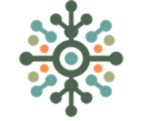 Cancer or Focus Area:Cancer or Focus Area:Cancer or Focus Area:Cancer or Focus Area:Stakeholder Perspective:Stakeholder Perspective:Stakeholder Perspective:Stakeholder Perspective:Stakeholder Perspective:PolicySystemEnvironmentEnvironmentEnvironmentEnvironmentRoot CausesOpportunitiesLeverage PointsPolicySystemSocial NormsPhysicalPhysicalEconomicRoot CausesOpportunitiesLeverage PointsService ProvidedOrganization Delivering the ServicePopulation ServedGoalsFunding Amount and SourceInvolvement in Cancer?